Part I. 	Project ProposerPart II. 	Project Information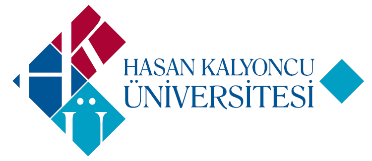 HASAN KALYONCU UNIVERSITYComputer Engineering DepartmentCENG 499 Project Proposal FormName LastnameMohammed MADIE-mailmohammed.madi@hku.edu.trCompany Information(If you have collaboration with a company)Starting TermTitle of the ProjectNetwork Fault Management System For Educational InstitutionProject DescriptionProject DescriptionThis project investigates the problem of network fault management that happens in most of educational environments. As in such environments, rich media applications are used in order to aid and enhance the educational process and quality. When a particular device reports a problem like connection problem or a firewall reports malware on an endpoint a problem, we need to find out and locate the device that cause the problem. Therefore the main goal of this project is to develop a system that is remotely locate the devices and visualize the particular subnet and its neighbour in a logical topology. The system is able to check the network infrastructure connectivity and verify that each network infrastructure device like router, switch, firewall, etc.  is properly connected to its neighborsThis project investigates the problem of network fault management that happens in most of educational environments. As in such environments, rich media applications are used in order to aid and enhance the educational process and quality. When a particular device reports a problem like connection problem or a firewall reports malware on an endpoint a problem, we need to find out and locate the device that cause the problem. Therefore the main goal of this project is to develop a system that is remotely locate the devices and visualize the particular subnet and its neighbour in a logical topology. The system is able to check the network infrastructure connectivity and verify that each network infrastructure device like router, switch, firewall, etc.  is properly connected to its neighborsProject JustificationProject JustificationNoveltyNoveltyNew aspectsThis application is useful for network administrator in colleges, company’s etc.All the applications running on the computers will be monitored by the handheld deviceComplexityComplexityChallenging problem and issuesHow to keep  High Throughput of the system since. How to Meet the administrator’s requirements and satisfaction, since performing all the  functions required administrating the network remotely.Related computer science fields and subfieldsComputer Networks, Software EngineeringToolsRisk involvedRisk involvedPotential problems and alternative solutionsSystem testing and documentation may take longer than expected due to last minute errors in implementation, calibration, and evaluation. So we are planning to perform unit testing as early as possibleMinimum work required